Respinta la LE-UDSCCare socie e cari soci Forse avete saputo che la CET-N raccomanda, con pochissimi voti di scarto, di respingere la LE-UDSC. Ne prendiamo atto con sorpresa ma ricordiamo che l’ultima parola spetta al Parlamento. Negli ultimi mesi siamo riusciti ad ottenere con grande perseveranza e determinazione misure per migliorare la sicurezza del diritto nella difficile situazione attuale. Al momento non sappiamo cosa succederà qualora la LE-UDSC dovesse essere bocciata. Vi terremo al corrente e continueremo a batterci per i vostri diritti e per il diritto di codecisione dei sindacati. Vogliamo la sicurezza del diritto e una chiara presa di posizione a sostegno di buone condizioni di lavoro per le categorie di personale interessate. Cordiali saluti Sarah Wyss, presidente centrale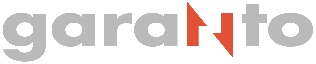 